Приложение №2 РАЗДАТОЧНЫЙ МАТЕРИАЛЗадание №1. «Назови соседей»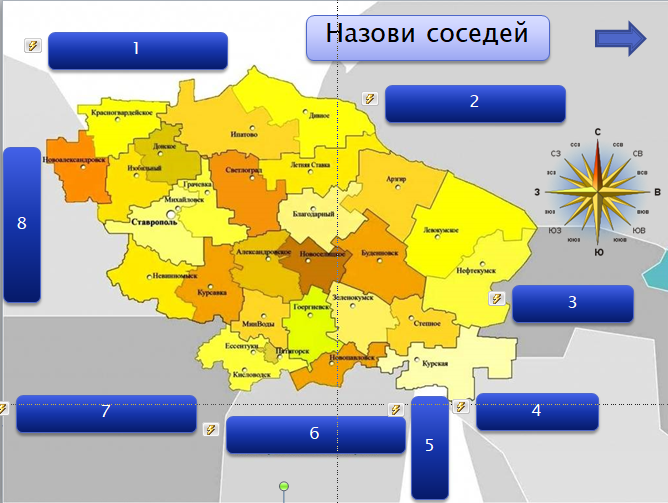 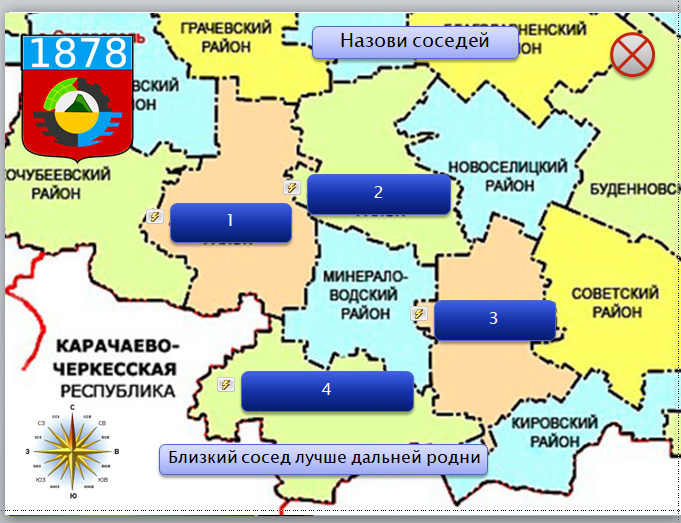 Задание №2 «Без имени и овца баран»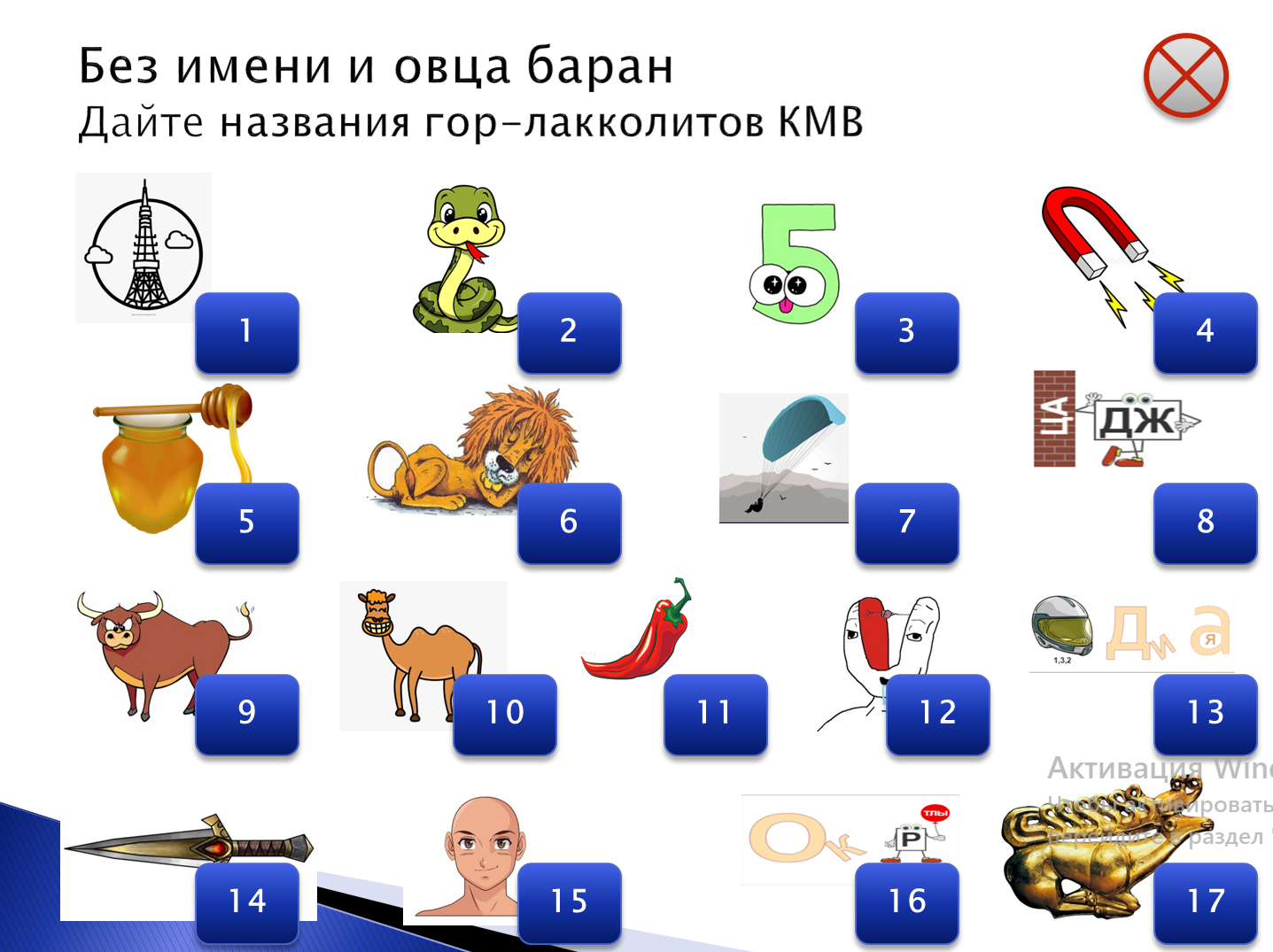 Задание №3 «Все по росту, по порядку становись»Впишите в таблицу горы от самой низкой до самой высокой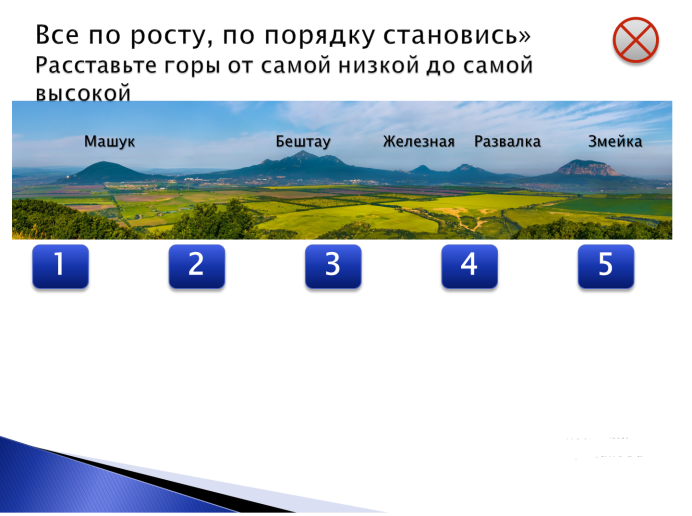 Задание №7 «Течет река, бежит ручей…»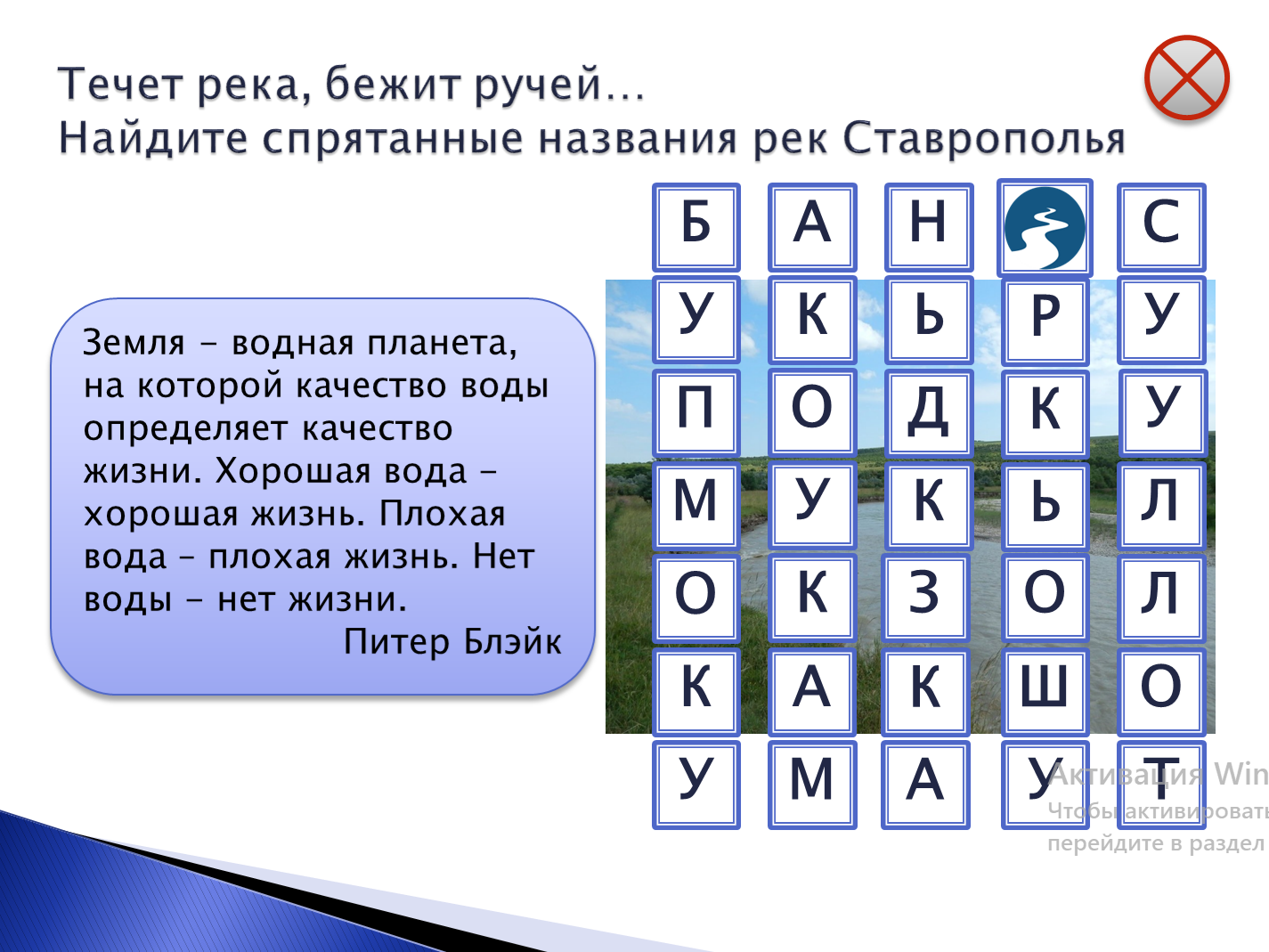 Задание №10 «Узнай из тысячи...»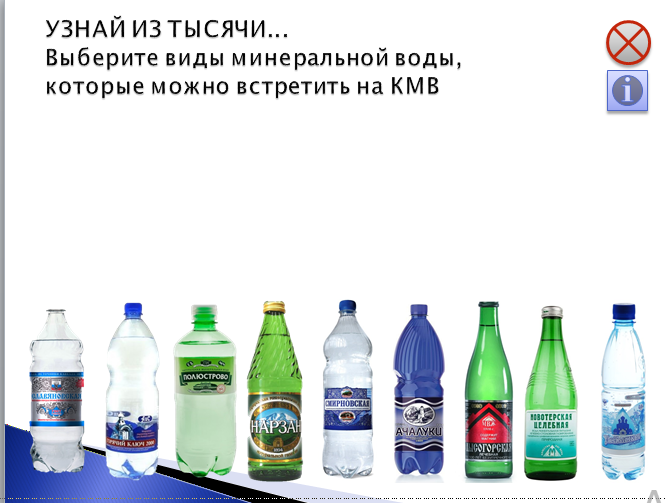 Задание № 13 Калейдоскоп архитектуры городов КМВ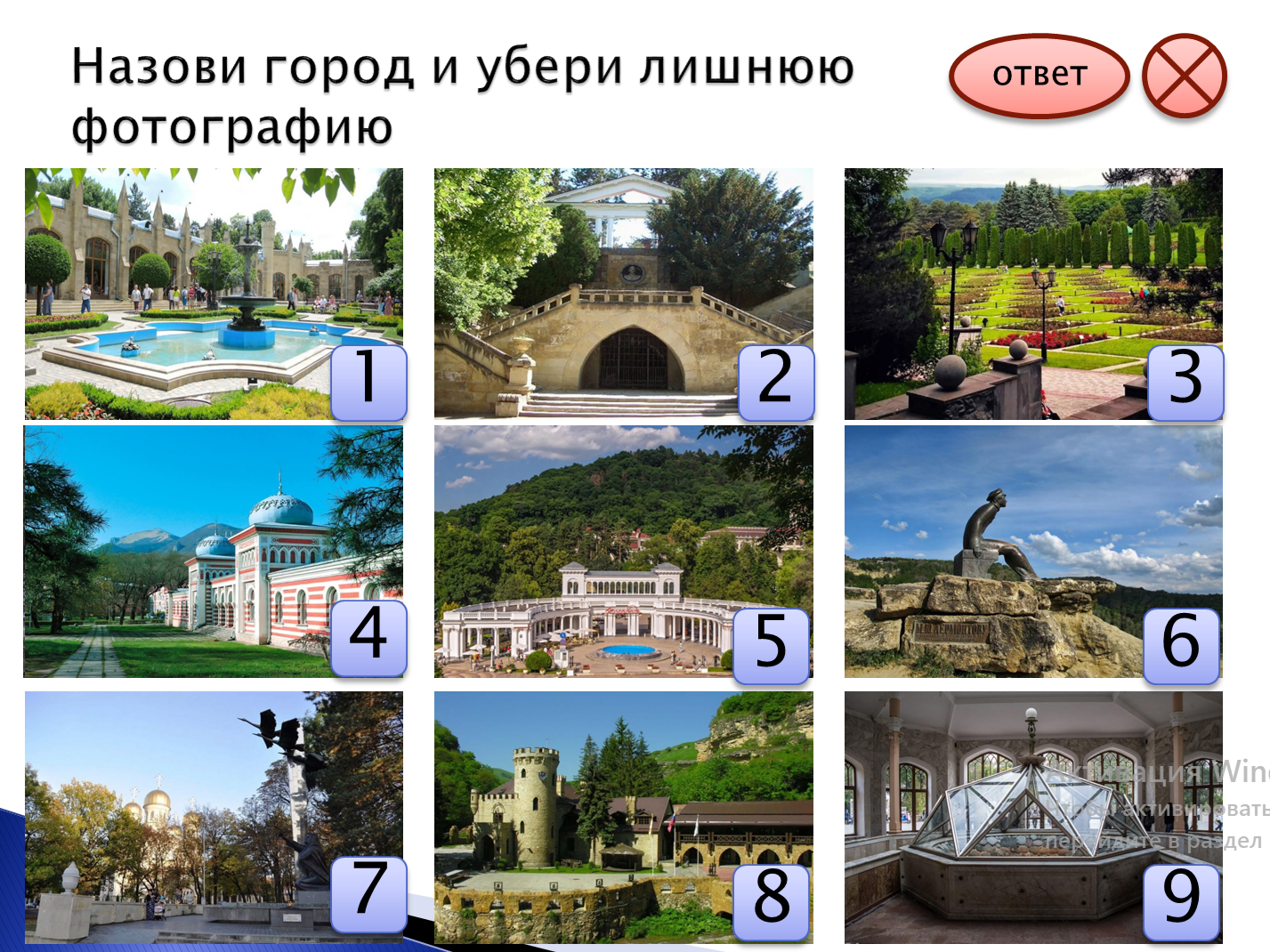 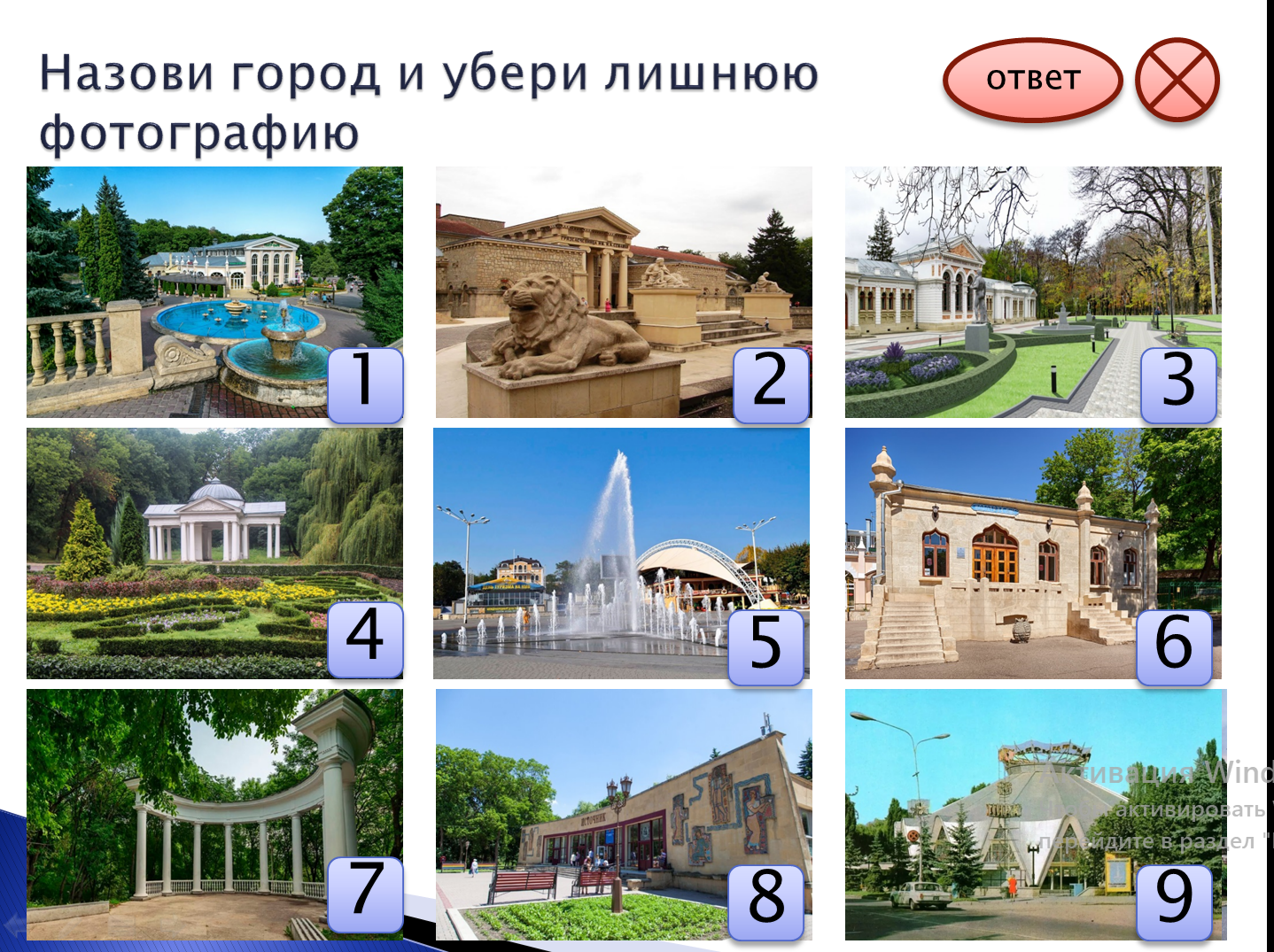 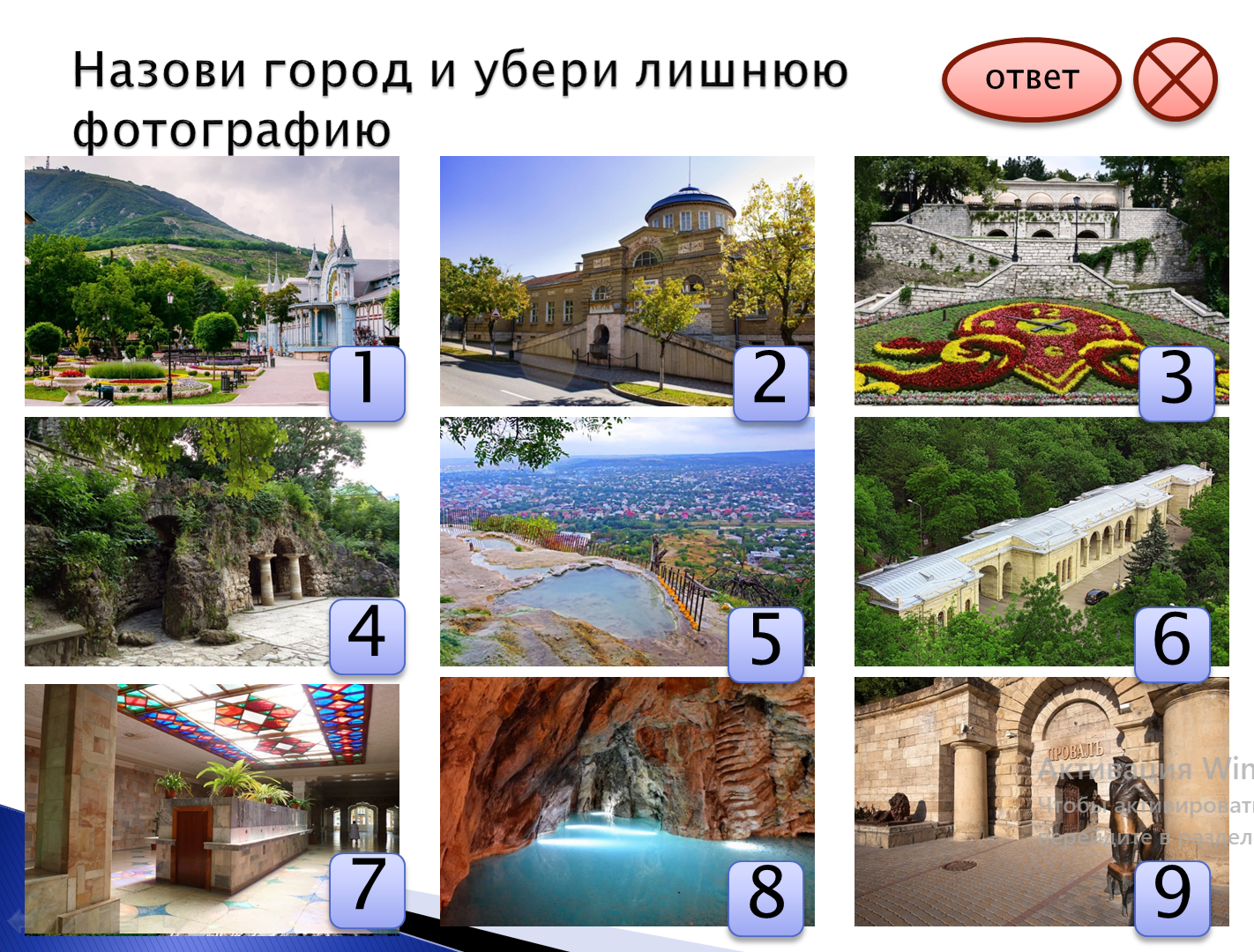 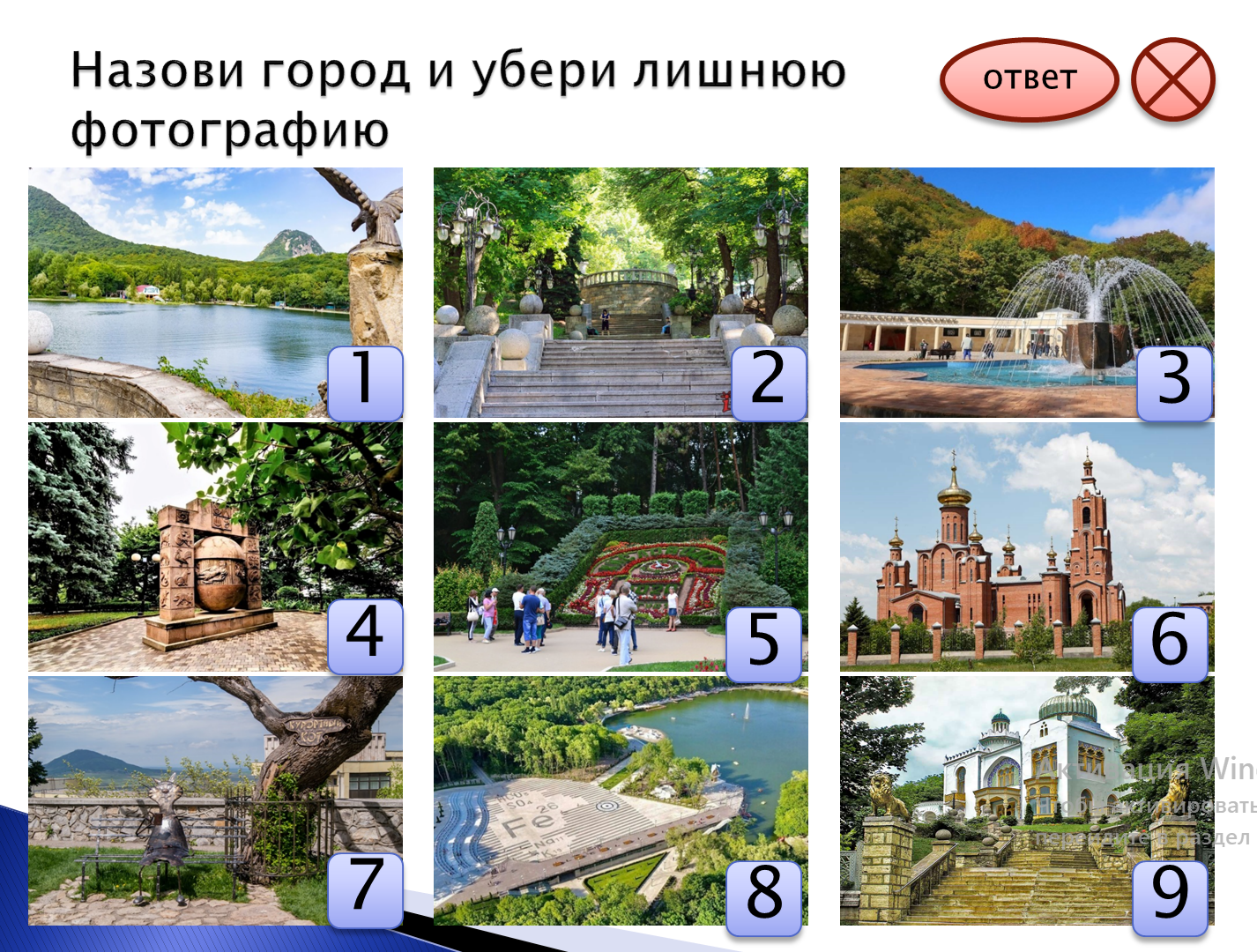 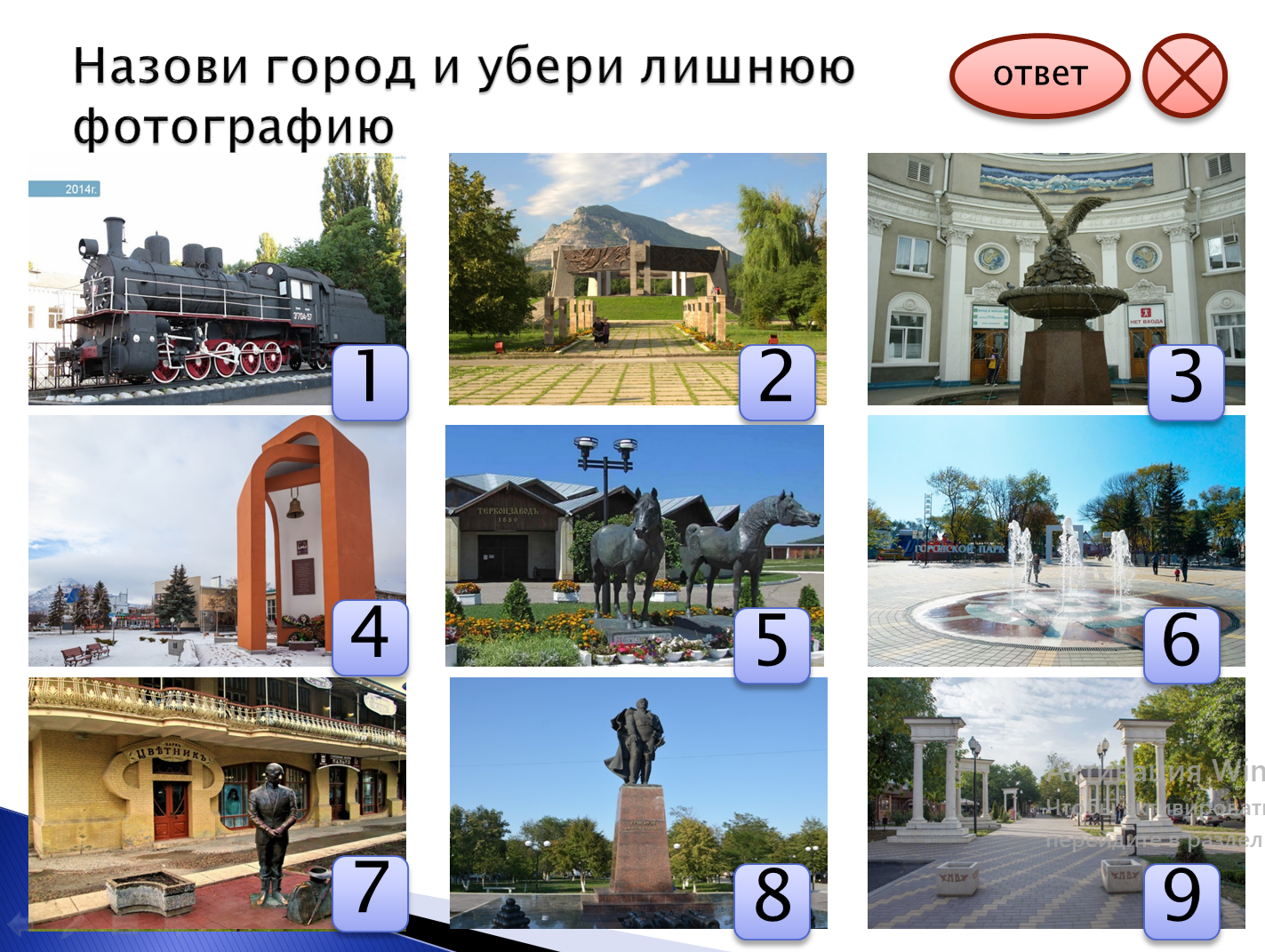 Задание №14 «В поисках Орла»Назовите город, где установлен орелПодведение итогов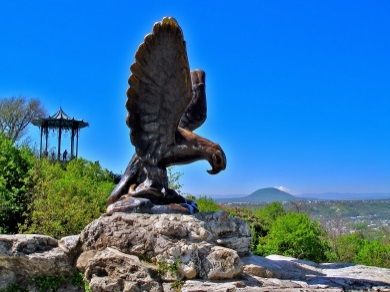 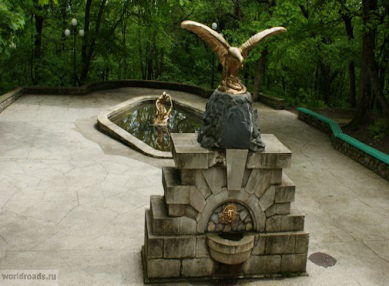 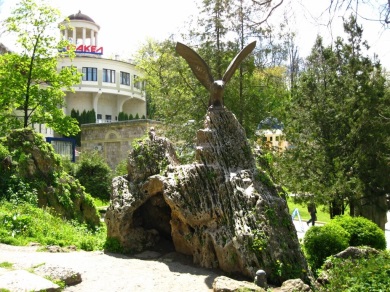 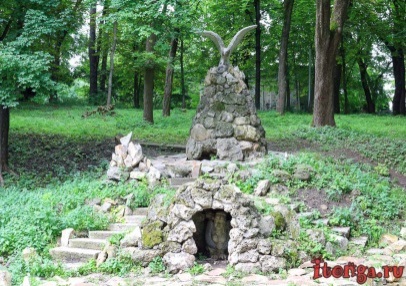 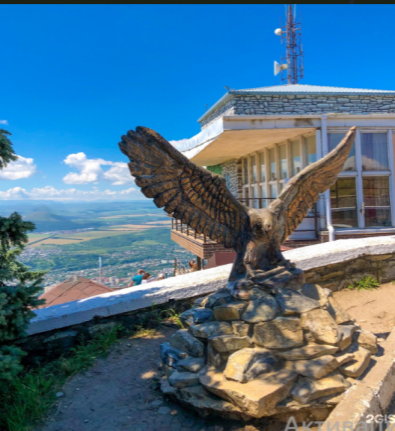 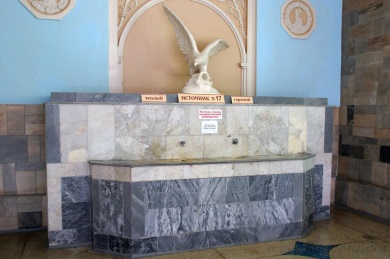 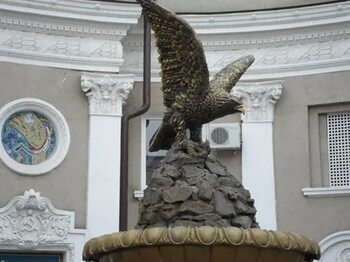 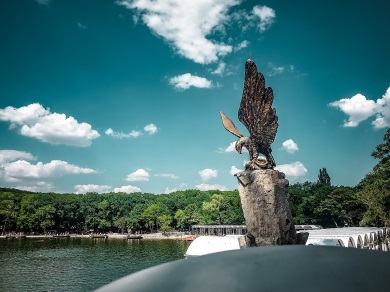 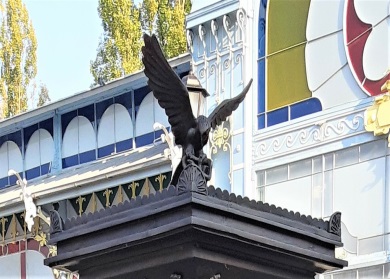 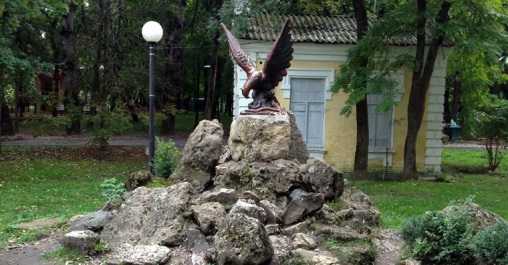 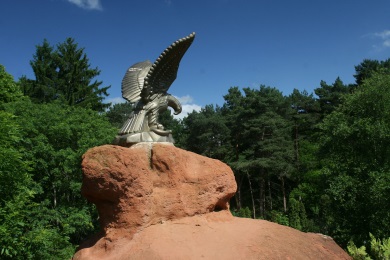 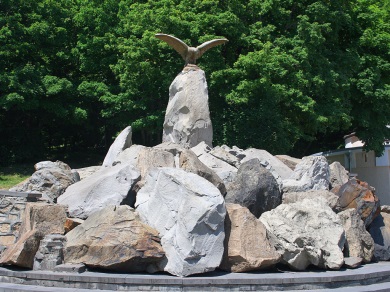 